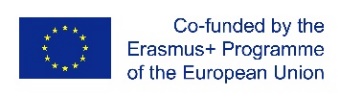 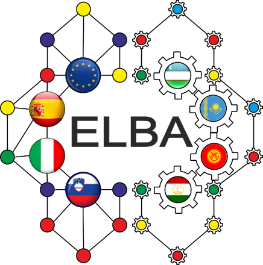 Round table “Dissemination of information about projects under the Erasmus + program:capacity building, impact and expansion of partnership "(within the framework of ELBA project“Establishment of training and research centers and Courses development on Intelligent BigData Analysis in CA”)Round table programDate - October 15, 2020Time - 02 PM - 04:00 PM (time of Nur-Sultan).Target group - project teams of partner universities, top managers of universitiesThe format  - online, ZOOM platform.Connection link:Topic: Global Erasmus+ Day
Time: Oct 15, 2020 02:00 PM Almaty

Join Zoom Meeting
https://us02web.zoom.us/j/86994800997?pwd=RFpvSkk1eGFPRVdvcUc0TXkvRXRTdz09

Meeting ID: 869 9480 0997
Passcode: 15102014.00-14.15Welcome: - Daineko Yevgeniya, Vice rector for International Cooperation, IITU - Yelena Kandalina, country coordinator, ABKRU-  Losada Carril David Enrique, Professor, Universidade de Santiago de Compostela, Испания- Emilio Musso, Professor, Tutin Politechnic University, Italy Moderator: A. Sarsembayev, assoc. prof IITU 14.15-14.35“Data Science track for a future data scientist: case study” Sarsembayev, Yergali Dauletbek - IITU14.35-15.50«Data Science: EU university experience» Losada Carril David Enrique, Professor, Universidade de Santiago de Compostela, Испания- Emilio Musso, Professor, Turin Politechnic University, Italy-  Sara Scaramuccia, ProfessorDiscussion: participants – team members of Akhmet Baitursynov Kostanay Regional University, International Information Technology University 15.50-16.00Conclusion:  - Yelena Kandalina, country coordinator, Assoc. prof ABKRU- Gulnara Zakirova, IITU Coordinator, Assoc. prof 